Name: ________________				Datum:____________Fülle die leeren Spalten.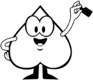 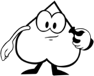 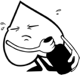 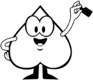 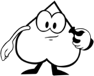 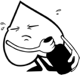 Zerlege in Hunderter, Zehner und Einer.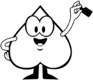 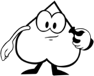 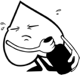 a) Trage die markierten Zahlen ein.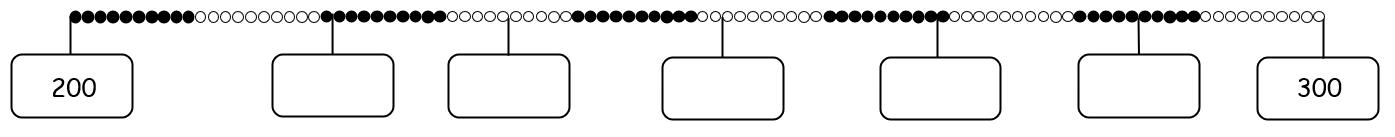 b) Ungefähr wo stehen die Zahlen am Rechenstrich? Verbinde.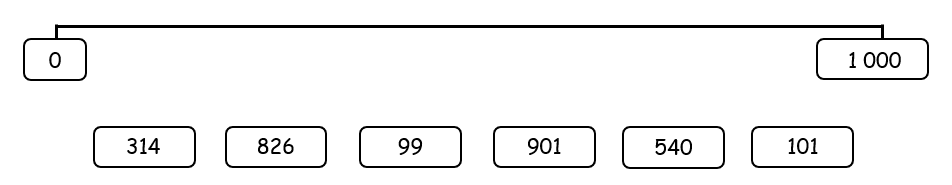 c)  Welche Zahlen kannst du am Zahlenstrahl markieren? Verbinde.
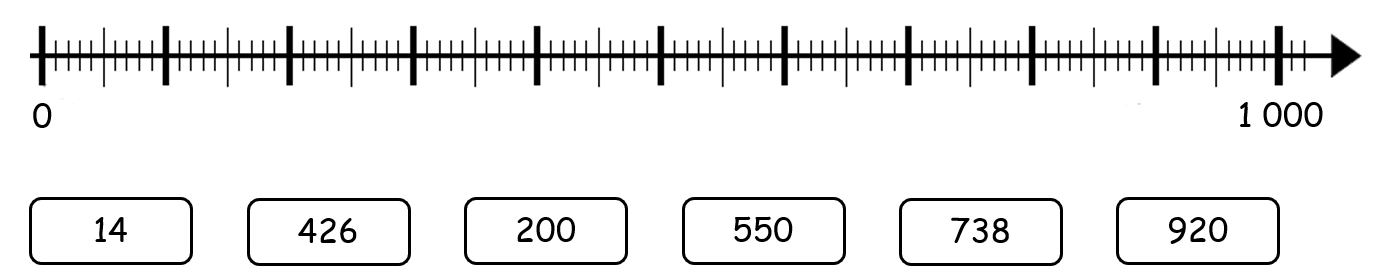 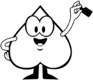 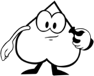 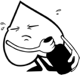 Bestimme Nachbar-Hunderter (NH), Nachbar-Zehner (NZ) und Nachbar-Einer (NE).
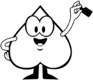 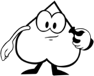 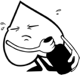 